          SPONSORED BY: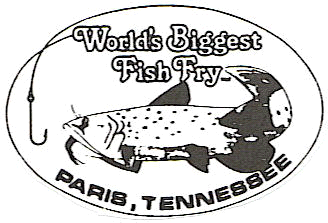                   SMALL FRY PARADE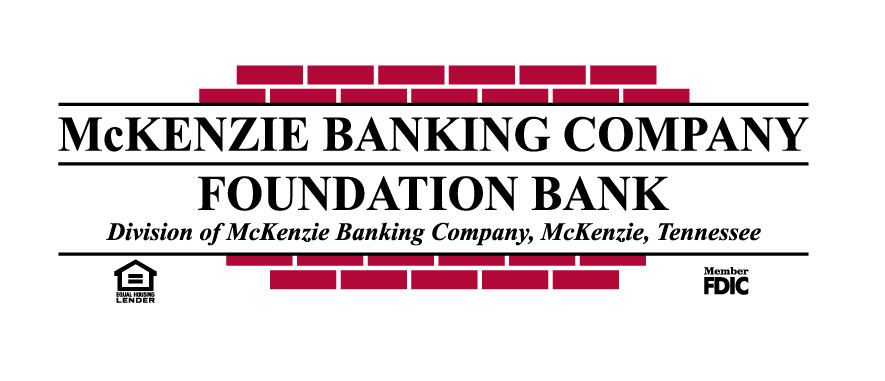 APRIL 27th, 2024 @ 10 AMENTRY FEE $5 PER CATEGORY**FEE MUST BE PAID AT THE TIME ENTRY IS SUBMITTED****DEADLINE TO ENTER IS APRIL 23rd, 2024 @ 5 PM****Entries are to be turned in at WBFF Headquarters**Name _____________________________________ Age _____Parent/Guardian ________________________ Phone _________Street Address ________________________________________City State Zip ___________________________________________________ BEST DECORATED BICYCLE / TRICYCLE                 ________ BEST DECORATED POWERWHEELS__________ BEST CHARACTER / COSTUME                                ________ BEST GROUP THEME POWERWHEELS__________ MOST ORIGINAL FLOAT                                         ________BEST CHARACTER/COSTUME POWERWHEELS__________ BEST DECORATED FLOAT                                       ________MOST ORIGINAL POWERWHEELS__________ BEST MARCHING UNIT__________ COOLEST PET___________________________________________________________**YOU MUST BRING A COPY OF THIS ENTRY TO PARADE LINEUP**NO MOTORIZED VEHICLES OF ANY KIND.PETS MUST BE ON A LEASH & UNDER CONTROL AT ALL TIMES.CHECK IN BEGINS AT 9AM IN THE BUS PARKING LOT AT BARTON FIELD BETWEEN MCADOO AND DUDLEY STNO OBJECTS (candy, gum, etc.) THROWN TO THE SPECTATORS!  THESE ITEMS MAY BE HANDED OUT ONLY AT THE SIDELINES!  YOUR ENTRY WILL BE PULLED OUT OF THE PARADE IF ITEMS ARE THROWN.All applicants must be 12 years old and under. We reserve the right to refuse any entries.POWERWHEELS RULESAny regular electric standard size Power Wheels vehicle is allowed.Kids 3-10 years can participate.Helmets must be worn (bicycle helmet, etc)The vehicle is allowed to have a Stock style 6- or 12- volt battery. (No battery or motor modifications allowed.All children must be accompanied by a parent or guardian along the parade route. All children must be able to maintain complete control of the vehicle or have a remote control that operated the vehicle. BY COMPLETING AND SUBMITTING THESE APPLICATIONS, I/WE DO HEREBY, FOR MYSELF, MY HEIRS, EXECUTORS AND ADMINISTRATORS, DO WAIVE AND RELEASE ANY AND ALL RIGHTS AND CLAIMS FOR ANY DAMAGES AND/OR INJURIES INCLUDING POWERWHEELS INCIDENTS I/WE MAY HAVE AGAINST THE CITY OF PARIS, HENRY COUNTY, OFFICIALS OF THE WORLD'S BIGGEST FISH FRY, THE WORLD'S BIGGEST FISH FRY OR ANY GROUP OR PERSON INVOLVED WITH THE WORLD'S BIGGEST FISH FRY.